Maharishi ArvindINSTITUTE OF SCIENCE AND MANAGEMENTAmbabari Circle, Ambabari, Jaipur-302 039Approved by All India Council for Technical Education (AICTE) Affiliated to Rajasthan Technical University (RTU), Kota & University of Rajasthan, JaipurRE-ADMISSION FORMCOURSE: _________________1.	Name of the student …………………………………………………………………………………(as per the Secondary Certificate)4.	Father’s Name : …………………………………………………Mob. No. ………………………..5.	Mother’s Name: ………………………………………………… Mob. No. ……………………….6.	Permanent Address: …………………………………………………………………...................	…………………………………………………………….………. Pin Code ………………………..	Phone No. (with STD Code) ………………………………..…... Mob. No. ……………………..…7.	Correspondence Address: …………………………………………………………………………..	…………………………………………………………………….. Pin Code ………………………..	Phone No. (with STD Code) …………………………………….. Mob. No. ………………………..8.	Category (Provide documentary proof in support):   GEN./S.C./S.T./O.B.C./P.H/9.	Details of Qualifying Examination to determine eligibility:	* Write “result awaited” if result not declared.10.	Paper(s) of lower examination yet to be cleared, if any.11.	Declaration by the candidate/guardian :I hereby solemnly declare that I am neither involved in any criminal case nor is any criminal case pending against me in any court of law. I have not been detained/rusticated by the institution last attended/presently attending. If discovered even after confirmation of my readmission that I have made a false or incorrect statement or concealed any fact or fraudulent means have been used on my behalf for securing admission I shall be liable to disciplinary action and cancellation of my admission without prejudice to such action as the institute may take against me. I fully agree to follow the Admission Procedure as laid down by the Institute and strictly abide by the rules and regulations in this behalf. I shall be paying my fees on time as and when due failing which my name could be struck off from rolls as per rules. I further declare that I am not addict to drugs nor shall ever take in future. I also undertake not to resort to any kind of ragging of fellow students failing which criminal proceedings could be initiated against me as per prevailing laws.Permanent Address	Signature of candidate ………………………………………………
 ………………………………………………	…………………………………….. ………………………………………………	Signature of Father/Guardian
 Post Office/City ………………………..	 District …………………………………….	…………………………………….. Pin Code …………………………………..	Date ………………………………	Place ……………………………...For verifying Fee Payment : FOR OFFICE USE ONLYForm checked. Fee for ____________________deposited. Found eligible for readmission to MBA/PGDM/MCA/BBA/BCA/B.Com ___________________________ Semester/Year of the programme.Date : ……………………………….. 	     Signature of Verifying Officer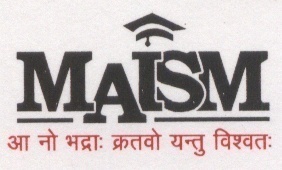 	                                           DIRECTOR/PRINCIPALSr.No. 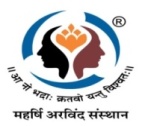 Price : Rs.10/-Session :……………………………Semester/Year:…………………………..Roll No. :……………………………Enrolment No. :…………………………..2. Date of BirthDateDateMonthMonthYearYearYearYear (as per the Secondary Certificate) Mob.No.……………………………..……3. Sex:Male Female Aadhar No.Name of Exam.Roll No.Month & Year of Passing/Appearing*University/ InstitutionPercentage* of aggregate marksRemarksName of Exam.Roll No.Month & Year of ExaminationUn-cleared Paper(s)Paid Institute Fee vide: Receipt No.: ………………………….Dated : ………………………………..Amount : ……………………………..
For Office Use OnlyRegn. No. ……………………………Cashier